       ҠАРАР                                                                                   РЕШЕНИЕ«15» ноябрь 2023 й.                         № 20/2                        «15» ноября 2023 г.      О внесении изменений  в решение Совета сельского поселения Сандугачевский сельсовет  муниципального района Янаульский район Республики Башкортостан от 27.06.2017г. № 91/22 «Об установлении дополнительных оснований признания безнадежными к взысканию недоимки по местным налогам(в том числе отмененным местным налогам), задолженности по пеням, штрафам по этим налогам, порядка их списания»В соответствии со статьей 47.2 Бюджетного кодекса Российской Федерации, Федеральным законом от 06.10.2003 № 131-ФЗ «Об общих принципах организации местного самоуправления в Российской Федерации», постановлением Правительства Российской Федерации от 06.05.2016 № 393 «Об общих требованиях к порядку принятия решений о признании безнадежной к взысканию задолженности по платежам в бюджеты бюджетной системы Российской Федерации» Совет сельского  поселения Сандугачевский  сельсовет муниципального района Янаульский район Республики Башкортостан   РЕШИЛ:         1.Внести изменения  в решение Совета сельского поселения Сандугачевский сельсовет  муниципального района Янаульский район Республики Башкортостан от 27.06.2017г. № 91/22 «Об установлении дополнительных оснований признания безнадежными к взысканию недоимки по местным налогам(в том числе отмененным местным налогам), задолженности по пеням, штрафам по этим налогам, порядка их списания», изложив его в новой редакции согласно приложению к настоящему решению.2. Контроль исполнения настоящего решения возложить на постоянную комиссию Совета сельского поселения  Сандугачевский сельсовет по бюджету, налогам, вопросам муниципальной собственности.Глава сельского поселения						                Т.Ш.КуснияровПриложение к решению Совета сельского поселения Сандугачевский сельсовет муниципального района Янаульский районРеспублики Башкортостанот «15» ноября 2023 года №20/2Порядокпринятия решений о признании безнадежной к взысканию и списанию задолженности по платежам в бюджет сельского поселения Сандугачевский сельсовет муниципального района  Янаульский район Республики Башкортостан1. Настоящий Порядок устанавливает процедуру принятия решений о признании безнадежной к взысканию и списанию задолженности по платежам в бюджет сельского поселения Сандугачевский сельсовет муниципального района Янаульский район Республики Башкортостан,  главным администратором доходов которых является Администрация сельского поселения Сандугачевский сельсовет муниципального района Янаульский район Республики Башкортостан (далее – Главный администратор доходов).2.  Решение о признании безнадежной к взысканию и списанию данной задолженности по платежам в бюджет (далее – Решение о списании) принимается по основаниям, установленным статьей 47.2 Бюджетного кодекса Российской Федерации:1) смерти физического лица – плательщика платежей в бюджет или объявления его умершим в порядке, установленном гражданским процессуальным законодательством Российской Федерации;2) признания банкротом индивидуального предпринимателя – плательщика платежей в бюджет в соответствии с Федеральным законом от 26.10.2002 № 127-ФЗ «О несостоятельности (банкротстве)» в части задолженности по платежам в бюджет, не погашенным по причине недостаточности имущества должника;2.1) признания банкротом гражданина, не являющегося индивидуальным предпринимателем, в соответствии с Федеральным законом от 26 октября 2002 года N 127-ФЗ "О несостоятельности (банкротстве)" - в части задолженности по платежам в бюджет, не погашенной после завершения расчетов с кредиторами в соответствии с указанным Федеральным законом;3) ликвидации организации – плательщика платежей в бюджет в части задолженности по платежам в бюджет, не погашенным по причине недостаточности имущества организации и (или) невозможности их погашения учредителями (участниками) указанной организации в пределах и порядке, которые установлены законодательством Российской Федерации;4) применения актов об амнистии или о помиловании в отношении осужденных к наказанию в виде штрафа или принятия судом решения, в соответствии с которым администратор доходов бюджета утрачивает возможность взыскания задолженности по платежам в бюджет;5) вынесения судебным приставом-исполнителем постановления об окончании исполнительного производства и о возвращении взыскателю исполнительного документа по основаниям, предусмотренным пунктами 3 и 4 части 1 статьи 46 Федерального закона от 02.10.2007 № 229-ФЗ «Об исполнительном производстве», если с даты образования задолженности по платежам в бюджет прошло более пяти лет, в следующих случаях:- размер задолженности не превышает размера требований к должнику, установленного законодательством Российской Федерации о несостоятельности (банкротстве) для возбуждения производства по делу о банкротстве;- судом возвращено заявление о признании плательщика платежей в бюджет банкротом или прекращено производство по делу о банкротстве в связи с отсутствием средств, достаточных для возмещения судебных расходов на проведение процедур, применяемых в деле о банкротстве;6) исключения юридического лица по решению регистрирующего органа из единого государственного реестра юридических лиц и наличия ранее вынесенного судебным приставом-исполнителем постановления об окончании исполнительного производства в связи с возвращением взыскателю исполнительного документа по основанию, предусмотренному пунктом 3 или 4 части 1 статьи 46 Федерального закона от 2 октября 2007 года N 229-ФЗ "Об исполнительном производстве", - в части задолженности по платежам в бюджет, не погашенной по причине недостаточности имущества организации и невозможности ее погашения учредителями (участниками) указанной организации в случаях, предусмотренных законодательством Российской Федерации. В случае признания решения регистрирующего органа об исключении юридического лица из единого государственного реестра юридических лиц в соответствии с Федеральным законом от 8 августа 2001 года N 129-ФЗ "О государственной регистрации юридических лиц и индивидуальных предпринимателей" недействительным задолженность по платежам в бюджет, ранее признанная безнадежной к взысканию в соответствии с настоящим подпунктом, подлежит восстановлению в бюджетном (бухгалтерском) учете.3. Наряду со случаями, предусмотренными пунктом 2 настоящей статьи, неуплаченные административные штрафы признаются безнадежными к взысканию, если судьей, органом, должностным лицом, вынесшими постановление о назначении административного наказания, в случаях, предусмотренных Кодексом Российской Федерации об административных правонарушениях, вынесено постановление о прекращении исполнения постановления о назначении административного наказания.4. Решение о списании принимается Главным администратором доходов по соответствующему виду администрируемых доходов на основании акта о списании задолженности и протокола заседания Комиссии по признанию безнадежной к взысканию и списанию задолженности по платежам в бюджет (далее – Комиссия).5. Комиссия является постоянно действующей. Заседания Комиссии назначаются председателем Комиссии и проводятся после поступления Справки о суммах задолженности по платежам в бюджет, подлежащим зачислению в бюджет (далее – Справка о суммах задолженности).Состав Комиссии 6 человек: председатель Комиссии, члены Комиссии, секретарь Комиссии. Состав Комиссии утверждается решением Совета сельского поселения Сандугачевский сельсовет муниципального района Янаульский район Республики Башкортостан.Комиссия правомочна принимать решения при условии присутствия на ее заседании не менее 2/3 ее участников, обладающих правом голоса. Правом голоса обладают председатель Комиссии, члены Комиссии, секретарь Комиссии.Решения принимаются открытым голосованием простым большинством голосов. При равенстве голосов голос председателя Комиссии является решающим. Участники Комиссии не вправе воздерживаться от голосования. Председатель комиссии голосует последним.В случае наличия у кого-либо из участников Комиссии, обладающих правом голоса, прямой или косвенной личной заинтересованности в результатах голосования по вопросам, рассматриваемым Комиссией, такой участник Комиссии обязан заявить об этом председателю Комиссии (в случае отсутствия председателя – его заместителю) и заявить самоотвод от участия в заседании Комиссии. Самоотвод рассматривается остальным составом Комиссии, результат рассмотрения оформляется в протоколе заседания Комиссии с указанием причины удовлетворения или отказа в заявлении о самоотводе.По результатам рассмотрения представленных документов Комиссия принимает одно из следующих решений, которое отражается в протоколе заседания:- о дальнейшей работе по взысканию задолженности;- о признании безнадежной к взысканию задолженности и списании данной задолженности.Протокол заседания Комиссии оформляется секретарем Комиссии в письменной форме и подписывается всеми ее участниками.6. Решение Комиссии о признании безнадежной к взысканию задолженности и списании данной задолженности принимается на основании следующих документов:а) выписки из отчетности Главного администратора доходов бюджета об учитываемых суммах задолженности по уплате платежей в бюджет сельского поселения Сандугачевский сельсовет муниципального района Янаульский район Республики Башкортостан;б) справки Главного администратора доходов бюджета о принятых мерах по обеспечению взыскания задолженности по платежам в бюджет сельского поселения Сандугачевский сельсовет муниципального района Янаульский район Республики Башкортостан;в) документов, подтверждающих случаи признания безнадежной к взысканию задолженности по платежам в бюджет сельского поселения Сандугачевский сельсовет муниципального района Янаульский район Республики Башкортостан, в том числе:- документа, свидетельствующего о смерти физического лица – плательщика платежей в бюджет или подтверждающего факт объявления его умершим;- документа, содержащего сведения из Единого государственного реестра индивидуальных предпринимателей о прекращении деятельности вследствие признания банкротом индивидуального предпринимателя – плательщика платежей в бюджет, из Единого государственного реестра юридических лиц о прекращении деятельности в связи с ликвидацией организации – плательщика платежей в бюджет;- судебного акта, в соответствии с которым Главный администратор доходов бюджета утрачивает возможность взыскания задолженности по платежам в бюджет в связи с истечением установленного срока ее взыскания (срока исковой давности), в том числе определение суда об отказе в восстановлении пропущенного срока подачи в суд заявления о взыскании задолженности по платежам в бюджет;- постановления судебного пристава-исполнителя об окончании исполнительного производства при возврате взыскателю исполнительного документа по основаниям, предусмотренным пунктами 3 и 4 части 1 статьи 46 Федерального закона «Об исполнительном производстве».7. Выписка из отчетности Главного администратора доходов об учитываемых суммах задолженности по уплате платежей, а также Справка о суммах задолженности оформляется Главным администратором доходов.8. Функции по сбору документов, указанных в пункте 6 настоящего Порядка, осуществляет Главный администратор доходов.9. Проект решения о признании безнадежной к взысканию задолженности по платежам в бюджет сельского поселения Сандугачевский сельсовет муниципального района подготавливается комиссией в течение трех рабочих дней.10. Решение о признании безнадежной к взысканию задолженности по платежам в бюджет сельского поселения Сандугачевский сельсовет муниципального района Янаульский район Республики Башкортостан оформляется актом, содержащим следующую информацию:а) полное наименование организации (фамилия, имя, отчество физического лица);б) идентификационный номер налогоплательщика, основной государственный регистрационный номер, код причины постановки на учет налогоплательщика организации (идентификационный номер налогоплательщика физического лица);в) сведения о платеже, по которому возникла задолженность;г) код классификации доходов бюджета сельского поселения Сандугачевский сельсовет муниципального района Янаульский район Республики Башкортостан, по которому учитывается задолженность по платежам в бюджет сельского поселения Сандугачевский сельсовет муниципального района Янаульский район Республики Башкортостан, его наименование;д) сумма задолженности по платежам в бюджет сельского поселения Сандугачевский сельсовет муниципального района Янаульский район Республики Башкортостан;е) дата принятия решения о признании безнадежной к взысканию задолженности по платежам в бюджет сельского поселения Сандугачевский сельсовет муниципального района Янаульский район Республики Башкортостан;ж) подписи членов комиссии.11. Оформленный комиссией акт о признании безнадежной к взысканию задолженности по платежам в бюджет сельского поселения Сандугачевский сельсовет муниципального района Янаульский район Республики Башкортостан утверждается руководителем Главного администратора доходов бюджета.12. Списание задолженности Главный администратор доходов осуществляет в течение 5 рабочих дней с момента утверждения Акта о списании задолженности.Приложение № 1к Порядку принятия решенийо признании безнадежнойк взысканию и списанию задолженностипо платежам в бюджет сельского поселения Сандугачевский сельсоветмуниципального района Янаульский районСправка             Дата___________                                                                                                                                              №______о сумме задолженности ______________________________________________________________________________________________________________(полное наименование юридического лица, индивидуального предпринимателя, ИНН/КПП, ОГРН, _______________________________________________________________________________________________________________фамилия, имя, отчество физического лица, ИНН)по состоянию на «_____» ______________ ______ года                                                                                                                                                                                                              в  рубляхГлавный бухгалтер                                                                  _____________________/________________________/                                                                                                        (подпись)                            (фамилия, инициалы) Исполнитель                                                                        Приложение № 2к Порядку принятия решенийо признании безнадежнойк взысканию и списанию задолженности по платежам в бюджет сельского поселения Сандугачевский сельсовет муниципального района Янаульский район«Утверждаю» Главный администратор доходов«_____»_______________годаАКТо признании задолженности безнадежной к взысканиюот «_____» _____________ 20___ г. № ______На основании пункта_____статьи 47.2 Бюджетного кодекса Российской Федерации признать задолженность (полное наименование юридического лица, индивидуального предпринимателя ИНН/КПП, ОГРН, фамилия, имя, отчество физического лица, ИНН)____________________________________________________________________по ________________________________________________________________ (наименование платежа, по которому возникла задолженность, код бюджетной классификации)в бюджет___________________________________________________________(указать в какой бюджет)согласно Справке о сумме задолженности от «____»______________№________ в сумме__________рублей, на основании ____________________________________________________________________________________________________________________________________________________________________________________________________________безнадежной к взысканию.Члены комиссии: _________/__________________/ Дата________                               (подпись)       (фамилия, инициалы)БАШҠОРТОСТАН РЕСПУБЛИКАҺЫЯҢАУЫЛ  РАЙОНЫ МУНИЦИПАЛЬ РАЙОНЫНЫҢ ҺАНДУFАС  АУЫЛ СОВЕТЫ АУЫЛ БИЛӘМӘҺЕСОВЕТЫ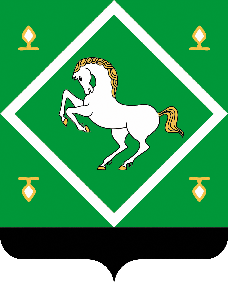 СОВЕТсельского поселения сандугачевский сельсовет МУНИЦИПАЛЬНОГО  районаЯНАУЛЬСКИЙ РАЙОН РеспубликИ Башкортостан № п/пВид платежаКБКДата образования Задолженность12345Итого:Итого: